APPEL A CONTRIBUTIONFormer des citoyens physiquement éduqués :Un défi pour les intervenants en milieux scolaire, sportif et des loisirsMarc Cloes, Benoît Lenzen et Alexandre Mouton (Editeurs)Publication des actes longs, 11ème Biennale de l’ARIS, Liège 25-28 février 2020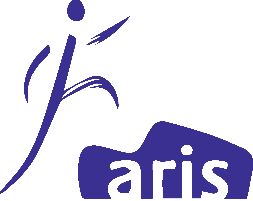 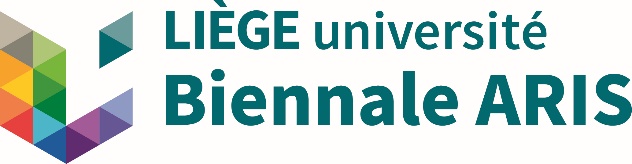 La publication des actes longs de la 11ème biennale de l’ARIS sera réalisée par les éditions de l’ULiège, par l’intermédiaire du portail de Publication de Périodiques Scientifiques (PoPuPS). Cette ressource est conçue pour permettre aux responsables d’ouvrages scientifiques de diffuser aisément et rapidement leurs productions en texte intégral librement accessible. Cette mise en ligne permet une visibilité plus large des recherches à l'échelle internationale et une notoriété accrue des publications. PoPuPS fait partie de l'arsenal d'initiatives mises en place par le Réseau des Bibliothèques de l'Université de Liège dans le cadre de sa politique de soutien à un accès libre à l'information scientifique (Open Access). L'objectif de la communauté scientifique n'est en effet pas de garantir des revenus financiers à des éditeurs commerciaux, mais de permettre une diffusion rapide et large des recherches réalisées, tout en conservant le droit des auteurs à être reconnus pour les travaux qu'ils publient. La publication électronique et le référencement des documents assureront une diffusion et une accessibilité nettement plus importantes des actes de la Biennale ARIS que ce que nous pourrions espérer via les éditions ‘papier’. Les travaux des auteurs auront en effet beaucoup plus d’opportunités d’être lus et cités. Nous invitons l’ensemble des auteur.e.s ayant présenté leurs travaux de recherche lors du congrès ARIS Liège 2020, sous forme orale et poster, à répondre à cette sollicitation. Toutefois, les auteur.e.s ayant répondu à l’appel à contribution pour le numéro spécial de la revue eJRIEPS  ne pourront pas soumettre les mêmes travaux dans les deux types de publications.Notre volonté consiste à composer un ouvrage recensant le plus grand nombre des contributions proposées lors de la Biennale 2020, pouvant être modifiées en fonction de nouveaux résultats, réflexions ou références récemment publiées. Un processus d’expertise scientifique ayant eu lieu en amont du congrès par le comité scientifique piloté de main de maître par Benoît Lenzen, une attention toute particulière sera portée sur :- la qualité scientifique des propositions et la prise en compte des remarques initiales des experts (sur base des abstracts) ;- le lien avec l’un des 4 axes du congrès ;- le respect de la mise en forme des propositions.Pour rappel, les 4 axes structurant la Biennale ARIS de Liège 2020 étaient :Axe 1 – Ecole en santé : quelles missions pour le professeur d’éducation physique ?Axe 2 – Vers une éducation physique de qualité : quelles pratiques et perspectives ?Axe 3 – Au-delà de la performance : quels apports des entraîneurs à leurs sportifs ?Axe 4 – (R)évolution des loisirs actifs : quelle contribution des éducateurs physiques ?Les auteur.e.s sont priés d’adresser leur proposition de communication en utilisant le même titre que lors du congrès à Marc.Cloes@uliege.be avant le 15 octobre 2020 minuit. Le respect de cette date et du guide d’instructions aux auteurs pourra nous permettre de publier ces actes avant le prochain congrès de l’ARIS qui se déroulera à Bordeaux, en juin 2022.Guide d’instructions aux auteursFichier Word pour PC uniquementCalibri 12, interligne 1,15L’ensemble du texte (du titre jusqu’à la dernière référence) ne peut ni excéder 6 pages, figures et tableaux inclus, ni excéder 3000 motsUn modèle de présentation précis est proposé ci-aprèsAxe thématique: insérer le numéro Titre (en gras, police calibri 12, centré, seule la première lettre est en majuscule ; le titre ne peut excéder 140 caractères, espaces compris)Insérer ici un saut de ligneNom Prénom des auteurs (calibri 12, centré, un numéro d’exposant renseigne sur les appartenances institutionnelles. Exemple Cloes Marc1, 2) Laisser ici un interligne simpleUniversité de Liège, Liège, Belgique (calibri 10, aligné à gauche)TB² asbl, Esneux, BelgiqueInsérer ici un saut de ligneRésumé : Le titre de la partie est en gras, pas le texte. Ce résumé court ne peut excéder 150 mots. Il est composé, sans les nommer, des différentes sections : enjeu de l’étude, méthode, principaux résultats et conclusions.Insérer ici un saut de ligneMots clés : Le titre de la partie est en gras, pas les mots clés. 5 mots maximum, séparés par des virgules et commençant tous par une majuscule.Laisser ici un interligne simpleIntroduction	Débuter les paragraphes avec un retrait. L’introduction permet de décrire les enjeux de l’étude, de faire une revue de littérature relative à l’objet étudié et de présenter le cadre théorique. 	Une problématisation liée à la thématique du congrès et de ses axes est attendue pour donner de la cohérence à l’ouvrage collectif. 	Il n’y a pas de sous titres dans l’introduction. Contrairement à certaines revues où la description du cadre théorique est une partie à part entière, celui-ci sera présenté dans la partie introduction. Concernant les auteurs cités, on utilisera les normes APA. Dans le cas d’un auteur son nom et la date entre parenthèses, comme par exemple selon Lenzen (2019). En cas de 2 auteurs les deux noms seront cités et la date entre parenthèse Lenzen et Mouton (2020). S’il y a plus de trois auteurs, on utilisera l’abréviation « et al. », comme par exemple Lenzen et al. (2018). Les auteurs peuvent être cités dans le texte ou entre parenthèse à la fin d’une phrase. Dans ce cas, une virgule séparera les noms des auteurs de la date (Cloes, 2017). En cas de plusieurs auteurs au sein d’une parenthèse, les blocs auteurs dates seront séparés par un point-virgule (Cloes et al., 2019 ; Lenzen et al., 2020 ; Mouton, 2018). Dans le cas de plusieurs références dans une parenthèse, les auteurs sont classés par ordre alphabétique. 	Il est demandé de structurer l’introduction selon des paragraphes par un retour à la ligne avec retrait. 	La fin de cette partie présente les objectifs, questions de recherche ou hypothèses de l’étude menée. Insérer ici un saut de ligneMéthodologieInsérer ici un saut de ligne	Débuter les paragraphes avec un retrait. On pourra utiliser les sous titres standards dans cette section. Sujets de l’étude, démarche d’investigation, protocole, design expérimental, matériel utilisé, variables mesurées, analyses statistiques... L’enjeu de cette partie consiste à décrire de façon précise la démarche déployée pour questionner l’objet d’étude et/ou tester les hypothèses avancées. Les éventuels sous-titres sont séparés avant et après par un saut de ligne, n’ont pas de retrait et ne sont pas mis en gras.Insérer ici un saut de ligneRésultatsInsérer ici un saut de ligne	Débuter les paragraphes avec un retrait. Dans le cas de mesures quantitatives, il est fortement recommandé d’utiliser des tableaux et figures. Le titre des tableaux, en gras, se positionne au-dessus du tableau, numéroté en chiffres arabes. Par exemple : Insérer ici un saut de ligneTableau 1 : Exemple de tableau à utiliser pour les actes longs ARIS Liège 2020 Insérer ici un saut de ligne	Dans le cas d’utilisation d’une figure, le titre de celle-ci se fait en gras italique et se positionne sous la figure, numérotée en chiffres arabes. Les couleurs doivent être contrastées. Insérer ici un saut de ligneDiscussion Insérer ici un saut de ligne	Débuter les paragraphes avec un retrait. La partie discussion a pour objectif d’interpréter les résultats au regard de la littérature existante et des cadres théoriques mobilisés. Un ancrage fort à l’axe du congrès choisi est demandé afin de donner de la cohérence à l’ouvrage. Cette partie ‘Discussion’ peut être intégrée aux résultats. Dans ce cas, le titre de la section précédente devient ‘Résultats et discussion’.Laisser ici un interligne simpleConclusionLaisser ici un interligne simple	Débuter les paragraphes avec un retrait. Il est attendu un résumé des principaux résultats et des perspectives de recherches/implications pratiques liées à la formation de citoyens physiquement éduqués.Insérer ici un saut de ligneRéférencesLaisser ici un interligne simpleLes références en calibri 10 sont mises en forme selon les normes de l’APA 6ème édition. Elles sont classées par ordre alphabétique. Les exemples ci-dessous exposent les cas les plus fréquemment rencontrés.Articlepubliédansunerevuescientifique, R. H., Spud, P. T., & Psychologist, R. M. (2017). Titre de l’article ici. Nom de la revue ici, 22, 236-252. doi: 10.1016/0032-026X.56.6.895Chapitredouvrage, P. R., & Inaneditedvolume, J. C. (2012). Titre du chapitre. In P. Z. Wildlifeconservation, R. Dawkins, & J. H. Dennett (Eds.), Titre du chapitre (pp. 123-256). New York: Lucerne Publishing. Ouvrage, S. M., Detrois, T. P., & Auteurs, R. (2009). Titre de l’ouvrage. Champaign, IL: Human Kinetics.Ne pas utiliser de lignes verticales, utiliser les 2 lignes du dessus pour décrire les variablesNe pas utiliser de lignes verticales, utiliser les 2 lignes du dessus pour décrire les variablesNe pas utiliser de lignes verticales, utiliser les 2 lignes du dessus pour décrire les variablesUtiliser uniquement les lignes horizontales en haut et en basUtiliser uniquement les lignes horizontales en haut et en basUtiliser uniquement les lignes horizontales en haut et en bas